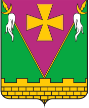 АДМИНИСТРАЦИЯ ЮЖНО-КУБАНСКОГОСЕЛЬСКОГО ПОСЕЛЕНИЯ ДИНСКОГО РАЙОНАПОСТАНОВЛЕНИЕот 06.06.2019							№ 150поселок ЮжныйОб усилении пожарной безопасности в летний период 2019 года на территории Южно-Кубанского сельского поселения Динского района В соответствии с Федеральным законом № 69-ФЗ от 21.12.1994 «О пожарной безопасности», Законом Краснодарского края от 31.03.2000 № 250-КЗ «О пожарной безопасности в Краснодарском крае», в целях упорядочения работы системы обеспечения пожарной безопасности на территории Южно-Кубанского сельского поселения в летний пожароопасный период 2019 года, предупреждения чрезвычайных ситуаций, связанных с пожарами,                                 п о с т а н о в л я ю:1. Запретить выжигание мусора и растительности на территории Южно-Кубанского сельского поселения.2. Начальнику отдела жилищно-коммунального хозяйства администрации Южно-Кубанского сельского поселения (Кабашный И.Е.):2.1. Организовать и провести мероприятия по уборке и вывозу горючего мусора с территории сельского поселения, выкосу и вывозу сухой травы в местах прилегания к жилым домам и другим строениям;2.2. Организовать рейдовые мероприятия по выявлению граждан, допускающих сжигание мусора на территории Южно-Кубанского сельского поселения с привлечением выявленных лиц к административной ответственности в соответствии с действующим законодательством.3. Специалисту 2 категории отдела жилищно-коммунального хозяйства (Меликова Н.А.):3.1. Организовать постоянный мониторинг пожарной обстановки на территории сельского поселения, обеспечив устойчивое информационное взаимодействие между соответствующими органами управления, оперативными службами и подразделениями;3.2. Регулярно проводить с населением разъяснительную работу по вопросам соблюдения правил пожарной безопасности в пожароопасный период.4. Директору МУП «Юг» (Уманов А.А.) обеспечить содержание в исправном состоянии и готовности к использованию источников противопожарного водоснабжения.5. Рекомендовать руководителям сельскохозяйственных, производственных организаций, фермерских хозяйств, не зависимо от форм собственности:5.1. Принять исчерпывающие меры по укреплению противопожарной защиты подведомственных территорий;5.2. Обеспечить устройство необходимых противопожарных разрывов, противопожарных минерализованных полос, а также провести другие мероприятия, исключающие возможность переброса огня при природных и ландшафтных пожарах на здания и сооружения.6. Рекомендовать жителям Южно-Кубанского сельского поселения:- в течение всего пожароопасного периода 2019 года проводить очистку своих земельных участков и прилегающих к ним территорий от сгораемых отходов, мусора, сухой травы, несанкционированных свалок и т.п.;- на земельных участках создать необходимый запас воды для целей пожаротушения: иметь ёмкость с водой объемом не менее  или огнетушитель; - проверить состояние электрических сетей и приборов, газовое оборудование в домовладениях;- оснастить домовладения средствами первичного пожаротушения;- исключить сжигание открытым и закрытым способом мусора и отходов на территории земельных участков;- принимать участие в ликвидации ландшафтных пожаров при угрозе распространения огня на населенный пункт, в тушении пожаров в населенном пункте.	7. Общему отделу администрации Южно-Кубанского сельского поселения (Монастырная) разместить настоящее постановление на официальном сайте администрации в сети Интернет: www.yug-kubanskoe.ru.	8. Контроль за выполнением настоящего постановления оставляю за собой.	9. Постановление вступает в силу со дня его официального обнародования.Глава Южно-Кубанскогосельского поселения                                                                          А.А. СивоконьЛИСТ СОГЛАСОВАНИЯпроекта постановления администрацииЮжно-Кубанского сельского поселения Динского районаот ____________ . № ______«Об усилении пожарной безопасности в летний период 2019 года на территории Южно-Кубанского сельского поселения Динского района»Проект подготовлен и внесен:Специалист 2 категории отдела жилищно-коммунального хозяйства				Н.А. МеликоваСогласовано:Начальник общего отдела						Е.С. Монастырная